Stagione Sportiva 2022/2023Comunicato Ufficiale N° 234 del 10/05/2023SOMMARIOSOMMARIO	1COMUNICAZIONI DELLA F.I.G.C.	1COMUNICAZIONI DELLA L.N.D.	1COMUNICAZIONI DEL COMITATO REGIONALE	1Modifiche al programma gare del 14/05/2023	2Modifiche al programma gare del 17/05/2023	3NOTIZIE SU ATTIVITÀ AGONISTICA	3TORNEO DCPS 3° LIVELLO MARCHE	3RISULTATI	3PROGRAMMA GARE	4DELIBERE DELLA CORTE SPORTIVA DI APPELLO TERRITORIALE	3COMUNICAZIONI DELLA F.I.G.C.COMUNICAZIONI DELLA L.N.D.COMUNICAZIONI DEL COMITATO REGIONALECAMPAGNA “IL PALLONE CONTRO L’OMOFOBIA”Si informa che la Lega Nazionale Dilettanti ha aderito alla campagna contro l’omofobia che ricorre il 17 maggio 2023.A tele riguardo, in adesione alla campagna, si invitano le Società a svolgere idonea attività divulgativa e a voler trasmettere con l’ausilio di uno speaker e/o di un impianto audio all’interno degli impianti sportivi – laddove possibile – i contenuti del sotto indicato messaggio in occasione di tutte le gare in programma da oggi 10 maggio 2023 al 17 maggio 2023:“Il 17 maggio ricorre la giornata contro l’omofobia. L’amore per il pallone è ciò che ci unisce, che supera ogni cosa. Vogliamo che superi anche il pregiudizio verso chi ama persone dello stesso sesso.Vi invitiamo a sostenere la campagna “un pallone contro l’omofobia”, con il bacio della sfera che ci sta più a cuore.Chi ama il pallone batte l’omofobia: fatelo anche voi!”AUTORIZZAZIONE TORNEIIl Comitato Regionale Marche ha autorizzato l’effettuazione dei sottonotati Tornei organizzati dalle Società sportive, approvandone i regolamenti:TORNEI S.G.S.Denominazione Torneo: 	8° TORNEO “CITTA’ DI PORTO RECANATI”Periodo di svolgimento:	31.05 – 10.06.2023Categoria:	Esordienti 1° annoCarattere 	RegionaleOrganizzazione:	S.S. PORTORECANATI A.S.D.Denominazione Torneo: 	10° TORNEO DELLE FILIALIPeriodo di svolgimento:	05.06 – 24.06.2023Categoria:	Pulcini 1° annoCarattere 	RegionaleOrganizzazione:	U.S. FILOTTRANESE A.S.D.COMUNICAZIONI DEL SETTORE GIOVANILE E SCOLASTICOCONVOCAZIONI CENTRO FEDERALE TERRITORIALE URBINOIl Coordinatore Federale Regionale del Settore Giovanile e Scolastico Floriano Marziali, con riferimento all’attività del Centro Federale Territoriale Urbino, comunica l’elenco dei convocati per Lunedì 15.05.2023 presso lo Stadio “Montefeltro” di Urbino, Via dell’AnnunziataSi allegano al presente C.U. le convocazioni.CONVOCAZIONI CENTRO FEDERALE TERRITORIALE RECANATIIl Coordinatore Federale Regionale del Settore Giovanile e Scolastico Floriano Marziali, con riferimento all’attività del Centro Federale Territoriale di Recanati, comunica l’elenco dei convocati per Lunedì 15.05.2023 presso lo Stadio “Nicola Tubaldi” di Recanati, viale Aldo Moro.Si allegano al presente C.U. le convocazioni.Modifiche al programma gare del 14/05/2023FINALI ALLIEVI REGIONALIVisti gli accordi societari la gara TOLENTINO 1919 SSDARL/CALCIO ATLETICO ASCOLI inizia ore 11,00CAMPIONATO UNDER 17 FEMMINILE II FASECausa in disponibilità campo e visti gli accordi societari la gara RECANATESE S.R.L./ACCADEMIA GRANATA L.E. è rinviata.CAMPIONATO UNDER 15 FEMMINILE II FASEVisti gli accordi societari la gara VIS PESARO DAL 1898 SRL/LF JESINA FEMMINILE inizia ore 18,00Modifiche al programma gare del 17/05/2023FINALI ALLIEVI REGIONALIVisti gli accordi societari la gara JUNIORJESINA LIBERTAS ASD/F.C. VIGOR SENIGALLIA inizia ore 20,00.NOTIZIE SU ATTIVITÀ AGONISTICATORNEO DCPS 3° LIVELLO MARCHERISULTATIRISULTATI UFFICIALI GARE DEL 06/05/2023Si trascrivono qui di seguito i risultati ufficiali delle gare disputateDELIBERE DELLA CORTE SPORTIVA DI APPELLO TERRITORIALETESTO DELLE DECISIONI RELATIVE ALCOM. UFF. N. 231   –  RIUNIONE DELL’8 MAGGIO 2023La Corte Sportiva d’Appello Territoriale del Comitato Regionale Marche, nella riunione del giorno 8 maggio 2023, ha pronunciato le seguenti decisioni:DECISIONE   N. 55/2022-2023La Corte sportiva d’appello territoriale presso il Comitato Regionale Marche, composta daAvv. Piero Paciaroni - PresidenteDott. Lorenzo Casagrande Albano - Componente Segretario f.f.Avv. Francesco Scaloni – ComponenteDott.ssa Valentina Pupo - Componentenella riunione del 8 maggio 2023,a seguito del reclamo n. 55 promosso dalla A.S.D. PIEVE DI CAGNA in data 02/05/2023 avverso la sanzione sportiva della squalifica per 4 (quattro) giornate al calciatore PAPARO LUCA applicata dal Giudice sportivo territoriale della Delegazione Provinciale Pesaro-Urbino con delibera pubblicata sul Com. Uff. n. 119 del 26/04/2023.                                                                    - esaminato il reclamo;- sentita la reclamante alla richiesta audizione;- richiesti chiarimenti al direttore di gara;- letti tutti gli atti;- relatore Piero Paciaroni ;- ritenuto e considerato in fatto e diritto quanto segue,ha pronunciato la seguente decisione.	SVOLGIMENTO DEL PROCEDIMENTOIl Giudice sportivo territoriale del Comitato Regionale Marche con decisione pubblicata sul Com. Uff. indicato in epigrafe ha inflitto al calciatore PAPARO LUCA la squalifica per 4 gare in quanto “Espulso a fine gara per aver spintonato il medesimo direttore di gara. “ .Contro tale decisione ha proposto reclamo la A.S.D. Pieve di Cagna, la quale ha sostenuto che il calciatore non si è reso protagonista del comportamento ascrittogli, ipotizzando uno scambio di persona, ed ha chiesto l’annullamento della sanzione o in subordine la riduzione della stessa in misura equamente rapportata all’effettiva gravità dei fatti in esame.Alla richiesta audizione la società si riportava al reclamo; veniva poi sentito a chiarimenti il direttore di gara.MOTIVI DELLA DECISIONEPremesso che la richiesta di ammissione di prova testimoniale è inammissibile per violazione di quanto prevede l’art. 60, 2 comma, del C.G.S. e che comunque la corte ritiene non emergere la necessità di disporre la testimonianza, il reclamo va parzialmente accolto con riduzione della squalifica a tre giornate di gara.Infatti il Direttore di Gara ha confermato di aver individuato con certezza come autore del gesto il calciatore PAPARO LUCA e poiché in base a quanto prevede l’art. 61 C.G.S. i rapporti degli ufficiali di gara “fanno piena prova circa i fatti accaduti e il comportamento di tesserati in occasione dello svolgimento delle gare “deve essere escluso l’ipotizzato scambio di persona.In base al rapporto che è del tutto generico in merito alla effettiva condotta tenuta dal calciatore ed alla mancanza di alcun provvedimento disciplinare a carico dello stesso che risulta aver tenuto sempre un comportamento esemplare, la corte ritiene che la sanzione, anche ai sensi di quanto prevede l’art. 13 comma 2 C.G.S., possa essere diminuita come da dispositivo.                                                                         P.Q.M.la Corte sportiva d’appello territoriale, definitivamente pronunciando, accoglie il reclamo e, per l’effetto, riduce la squalifica al calciatore PAPARO LUCA a 3 ( tre) giornate.Dispone restituirsi il relativo contributo e manda alla Segreteria del Comitato Regionale Marche per gli adempimenti conseguenti.Così deciso in Ancona, nella sede della FIGC - LND - Comitato Regionale Marche, in data 8 maggio 2023.								  Il Relatore e Presidente                                                                                                     Piero PaciaroniDepositato in Ancona in data 10 maggio 2023Il Segretario f.f.                                                                                            Lorenzo Casagrande Albano                         PROGRAMMA GAREPROSSIMI TURNIPROMOZIONEGIRONE A - 15 GiornataGIRONE B - 15 GiornataUNDER 17 FEMMINILE II FASEGIRONE A - 3 GiornataUNDER 15 FEMMINILE II FASEGIRONE A - 3 GiornataGIRONE B - 3 GiornataFINALI REGIONALI GIOVANISSIMIGIRONE SF - 1 GiornataFINALI ALLIEVI REGIONALIGIRONE SF - 1 GiornataFASI FINALI COPPA MARCHE 3 CTGGIRONE FF - 1 GiornataPLAY OFF ECCELLENZAGIRONE A - 2 GiornataFINALE TITOLO REG. PRIMA CAT.GIRONE SF - 1 GiornataFINALE TITOLO REG. SECONDA CATGIRONE A - 1 GiornataLe ammende irrogate con il presente comunicato dovranno pervenire a questo Comitato entro e non oltre il 22/05/2023.Pubblicato in Ancona ed affisso all’albo del Comitato Regionale Marche il 10/05/2023.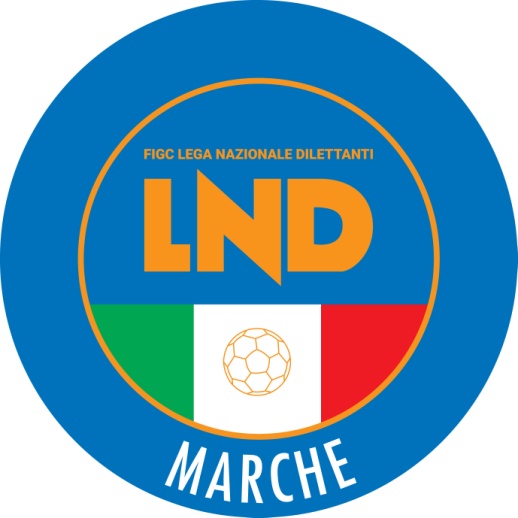 Federazione Italiana Giuoco CalcioLega Nazionale DilettantiCOMITATO REGIONALE MARCHEVia Schiavoni, snc - 60131 ANCONACENTRALINO: 071 285601 - FAX: 071 28560403sito internet: www.figcmarche.it                         e-mail: crlnd.marche01@figc.itpec: marche@pec.figcmarche.itSquadra 1Squadra 2A/RData/OraImpiantoLocalita' ImpiantoIndirizzo ImpiantoATLETICO MONDOLFOMAROTTAPORTUALI CALCIO ANCONAR13/05/2023 16:30431 COMUNALE "LONGARINI-LUCCHETTI"MONDOLFOVIA DELLO SPORTILARIO LORENZINIFERMIGNANESER13/05/2023 16:3014 COMUNALEBARBARAVIA XXV APRILEMOIE VALLESINA A.S.D.VALFOGLIAR13/05/2023 16:3055 COMUNALE "PIERUCCI"MAIOLATI SPONTINIVIA MANZONIS.COSTANZOOSIMOSTAZIONE C.D.R13/05/2023 16:30478 COMUNALESAN COSTANZOVIA FILIPPINIBIAGIO NAZZAROOLIMPIAR14/05/2023 16:3029 COMUNALECHIARAVALLEVIA PUCCINI 29CAGLIESE CALCIOURBANIA CALCIOR14/05/2023 16:30388 COMUNALE VIA ROSSINICAGLIVIA ROSSINIGABICCE GRADARAVIGOR CASTELFIDARDO-O ASDR14/05/2023 16:30418 G.MAGIGABICCE MAREVIA A. MOROK SPORT MONTECCHIOVILLA S.MARTINOR14/05/2023 16:30473 COMUNALE "SPADONI" MONTECCHIOVALLEFOGLIAVIA MAZZINI, 51Squadra 1Squadra 2A/RData/OraImpiantoLocalita' ImpiantoIndirizzo ImpiantoAURORA TREIACIVITANOVESE CALCIOR13/05/2023 15:00348 STADIO "DELLA VITTORIA"TOLENTINOVIA TRAIANO BOCCALINI 8CALCIO CORRIDONIAMONTERUBBIANESER13/05/2023 15:00281 COMUNALE "SIGISMONDO MARTINI"CORRIDONIAVIA FONTORSOLACLUENTINA CALCIOCASETTE VERDINIR13/05/2023 15:006085 ANTISTADIO "COLLEVARIO"MACERATAVIA VERGAFUTURA 96MONTICELLI CALCIO S.R.L.R13/05/2023 15:00156 COMUNALE"POSTACCHINI"CAPODARCOFERMOCONTRADA CASTAGNAMONTURANO CALCIOGROTTAMMARE C. 1899 ARLR13/05/2023 14:30155 CAMPO "S.CLAUDIO" CAMPIGLIONEFERMOCONTRADA CAMPIGLIONEPASSATEMPESECASTEL DI LAMAR13/05/2023 16:3072 COMUNALE PASSATEMPOOSIMOVIA CASETTETRODICAATLETICO CENTOBUCHIR13/05/2023 16:30319 "SAN FRANCESCO"MORROVALLEPIAZZA GIOVANNI XXIIIPOTENZA PICENAPALMENSE SSDARLR14/05/2023 16:30331 "FAVALE SCARFIOTTI SKORPION"POTENZA PICENAVIA CAPPUCCINISquadra 1Squadra 2A/RData/OraImpiantoLocalita' ImpiantoIndirizzo ImpiantoANCONA RESPECT 2001TERAMO CALCIOR14/05/2023 10:308000 COMUNALE "DORICO"ANCONAVIA DAMIANO CHIESAASCOLI CALCIO 1898 FC SPAYFITR14/05/2023 10:307003 "SANTA MARIA" PARROCCHIALECASTEL DI LAMAVIA DELLA LIBERAZIONESquadra 1Squadra 2A/RData/OraImpiantoLocalita' ImpiantoIndirizzo ImpiantoARZILLANUOVA SIROLESER13/05/2023 15:007081 COMUNALE S.MARIA DELL'ARZILLAPESAROSTR. S.MARIA DELL'ARZILLAACCADEMIA GRANATA L.E.GIOVANE OFFAGNA S.B.A.R14/05/2023 15:307101 COMUNALE LOC.TRAVEFANOVIA TRAVEVIS PESARO DAL 1898 SRLLF JESINA FEMMINILER14/05/2023 18:007048 STADIO "TONINO BENELLI"PESAROVIA SIMONCELLISquadra 1Squadra 2A/RData/OraImpiantoLocalita' ImpiantoIndirizzo ImpiantoPUCETTA CALCIOSAMBUCETO CALCA12/05/2023 17:007123 ANTROSANOAVEZZANOVIA CAPUANA SP 15 ANTROSANOTERAMO CALCIOASCOLI CALCIO 1898 FC SPAR12/05/2023 16:307124 STADIO "G.BONOLIS"TERAMOTERAMORECANATESE S.R.L.VALDICHIENTI PONTER13/05/2023 17:30336 COMUNALE "NICOLA TUBALDI"RECANATIVIA ALDO MOROSAMBUCETO CALCPUCETTA CALCIOR14/05/2023 15:007122 SAMBUCETO CAMPO 1SAN GIOVANNI TEATINOLOC. CIAFARDASquadra 1Squadra 2A/RData/OraImpiantoLocalita' ImpiantoIndirizzo ImpiantoACADEMY CIVITANOVESESAMBENEDETTESE SRLA14/05/2023 10:30278 COMUNALE "MORNANO" CIVIT.ALTACIVITANOVA MARCHEVIA DEL TIRASSEGNOC.S.I.DELFINO FANOGIOVANE ANCONA CALCIOA14/05/2023 15:00405 COMUNALE "V.DEL CURTO"FANOVIA B.CROCE EX VALLATOGIOVANE ANCONA CALCIOC.S.I.DELFINO FANOR17/05/2023 18:006064 COMUNALE "A.CALDARONI"ANCONAVIA DEI FIENILI ASPIO VECCHIOSAMBENEDETTESE SRLACADEMY CIVITANOVESER17/05/2023 16:30224 COMUNALE "MERLINI"SAN BENEDETTO DEL TRONTOVIALE EUROPASquadra 1Squadra 2A/RData/OraImpiantoLocalita' ImpiantoIndirizzo ImpiantoF.C. VIGOR SENIGALLIAJUNIORJESINA LIBERTAS ASDA13/05/2023 16:0093 COMUNALE "LE SALINE"SENIGALLIAVIA DEI GERANITOLENTINO 1919 SSDARLCALCIO ATLETICO ASCOLIA14/05/2023 11:00350 "FRANCESCO CIOMMEI"TOLENTINOVIA WEBER - ZONA STICCHICALCIO ATLETICO ASCOLITOLENTINO 1919 SSDARLR17/05/2023 16:30234 COMUNALE "DI RIDOLFI ANTONIO"VENAROTTAVIA 1 STRADAJUNIORJESINA LIBERTAS ASDF.C. VIGOR SENIGALLIAR17/05/2023 20:0049 COMUNALE "PIRANI" EX BOARIOJESIVIA DON MINZONISquadra 1Squadra 2A/RData/OraImpiantoLocalita' ImpiantoIndirizzo ImpiantoSANTANGIOLESEHELVIA RECINA 1975A17/05/2023 21:0092 STADIO COMUNALE "G.BIANCHELLI"SENIGALLIAVIA MONTENEROSquadra 1Squadra 2A/RData/OraImpiantoLocalita' ImpiantoIndirizzo ImpiantoFORSEMPRONESE 1949 SD.ARLATLETICO GALLOA14/05/2023 16:30413 COMUNALE "M.BONCI"FOSSOMBRONEPIAZZALE GRANDE TORINOSquadra 1Squadra 2A/RData/OraImpiantoLocalita' ImpiantoIndirizzo ImpiantoCASTELFRETTESE A.S.D.VISMARA 2008A13/05/2023 15:3040 COMUNALE "FIORETTI"FALCONARA MARITTIMAVIA TOMMASI - CASTELFERRETTIELPIDIENSE CASCINARERAPAGNANOA13/05/2023 15:00228 CAMPO "CICCALE'"SANT'ELPIDIO A MAREVIA FONTE DI MARESquadra 1Squadra 2A/RData/OraImpiantoLocalita' ImpiantoIndirizzo ImpiantoPICENO UNITED MMX A R.L.REAL ELPIDIENSE CALCIOA13/05/2023 16:30134 VELODROMO MONTICELLIASCOLI PICENOFRAZ. MONTICELLIS.CLAUDIOPINTURETTA FALCORA13/05/2023 16:307047 COMUNALE "ENZO BELLETTI"PORTO SANT'ELPIDIOVIA CAVOUR - MARINA PICENASENIGALLIA CALCIOPEGLIOA13/05/2023 16:3092 STADIO COMUNALE "G.BIANCHELLI"SENIGALLIAVIA MONTENERO  Il Segretario(Angelo Castellana)Il Presidente(Ivo Panichi)